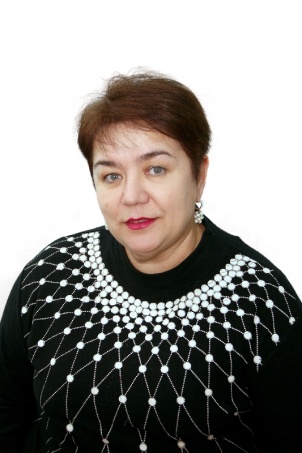 Analiza activităţii                       Centrului de educaţie ecologică  «Clopotul»                                      Conducătorul -     L.Tomnatic                      Anul de învăţămînt 2012-2013 . Obiectivul general a centrului ecologic  a fost  :    Organizarea elevilor pentru îmbunătăţirea stării ecologice la liceu şi dezvoltarea  personalităţii elevilor ,crearea mediului   sănătos  şi potrivit  pentru studii şi împlicarea elevilor în lucrul extraşcolar.    Organizarea unor cercetări ştiinţifice la nivelul elevilor liceului,cu prezentarea tezelor ştiinţifice ;propaganda modului de viaţă sănătos în liceul şi comunitate;propaganda cunoştinţelor  ecologice  prin  formarea  grupurilor  de  lectori  şi experţi;organizarea  şi  desfăşurarea  odihnei elevilor  în forma de excursi prin Moldova  cu  scopul  dezvoltării  patriotismului  la  elevi;participarea în organizarea   tabărei  de vară  a  secţiei ecologice ;organizarea desanturilor ecologice în liceul şi comunitate; participarea activă în difverse activităţi  ecologice la nivelele de sector, municipiu , Republică ;împlicarea elevilor în cadrul  mişcărilor  ecologice,colaborarea  elevilor cu membrii  diferitelor  cluburi, programe, proiecte de lungă şi de scurtă durată , etc.    Strategia de realizare a proiectului dat pentru a obţine rezultatele aşteptate a fost:                                                         1)  Organizarea   şedinţelor  departamentului  de ecologie  cu  cei responsabili din toate clasele  ale  liceului pentru coordonarea lucrului respectiv;2) Organizarea patrulei ecologice  în liceu prin intermediul autoconducerii şcolare ;3)  Organizarea grupului de lectori – experţi ;4)  Elaborarea şi realizarea planului de lucru  în  liceu şi  unor proiecte pe clase ;5) Informarea periodică  a  colectivului liceului despre lucrul desfărşurat şi rezultatele obţinute  ( oformarea posterelor  centrului ecologic ) ;6)  Participarea activă în diferite activităţi ecologice la nivelul sectorului, municipiului, Republican.            În perioada menţionată au avut loc următoarele activităţi:1. În   timpul saptăminii  ” Sa vacem cunostinţă ” am  oformat posterul  Centrului de  educaţie  ecologică  «Clopotul»    cu  informaţie  despre  lucrul centrului,  am făcut publicitate despre cercul pe  standul  liceului şi am elaborat prospectul  activităţii  ale  centrului ecologic.   2. Sistematic, odată pe săptămînă,miercui, au avut loc  şedinţele celor responsabili de ecologie pe clase ,în cab.417. În timpul şedinţelor  au  avut loc următoarele evenimente :* discutarea programului de lucru  a  centrului ;* formarea  şi consultarea programelor  şi planurilor de lucru celor responsabili de ecologie pe clase.   3. A fost organizată patrula ecologică din cei responsabili de  ecologie pe clase, care a  fost repartizată pe etaje  şi  s-a  ocupat cu  efectuarea  controlului  sistematic pe clase şi la WC-urile liceului,la fel cum şi la ospătăria liceului,  referitoe la starea ecoligică şi condiţiile de lucru ale elevilor şi profesorilor a liceului.* În baza rezultatelor controlului  au fost făcute nişte propuneri de către administraţia liceului pentru îmbunătăţirea stării ecologice la liceu.* Patrula ecologică a fost împlicată în conversaţii referitor la profilactica gripei pandemice şi a efectuat controlul pe cabinete referitor la îndeplinirea condiţiilor de regimul sanitaro-epidimiologic.       4. Tomna a fost organizat controlul curăţăniei pe terenul liceului.    5. Pe data de 9 octombrie  în cadrul „Maratonului intelectual 2009” a fost organizat „Desantul ecologic” cu efectuarea curăţăniei pe terenul parcului  Ciocana. A fost strîns  un camion de gunoi de către elevii liceului  din clasele a 10-a şi a 9-a  , şi participanţii Maratonului. Camionul a fost adus de către sectorul de inverzire a Preturei Ciocana.    6. Au  fost organizate cîteva excursii pentru elevii liceuluii  cu activităţi ecologice : curăţirea terenului, jocuri ecologice la aer curat,am făcut cunoştinţe cu tradiţiile şi obiceiurile a meşterilor populari şi generaţii tinere, care prelungesc aceste tradiţii bune. Excursii au avut loc :- la mănăstirea Curchi cu cu odihnă şi activităţi ecologice la pădure pe malul  lacului  Ivancea,unde am găsit terenul plin de gunoi;- la Muzeul “Casa Părintească”,  s.Palanca, unde elevii liceului au ajutat la construcţia  fundamentului pentru casa meşterilor  populari din sat;- la mănăstirile  Hîrbovăţi, Răciula , Frumoasa ,Hîrjauca cu odihnă la pădure şi curăţirea terenului de odihnă.     În aceste excursii au participat elevii din clasele 92,11 m,10 lm2,11 ec2,10 ec2,12 fm1,11 r,10 lm1,12 lm1,12lm2.       Împreună cu elevii  au fost şi dirigintele de clasă : d-na Dicusar L.,Şendrea M.,Ciumac G.,Chigai E.,Baluţa E.,Sarî L.,Tomnatic L., membrii  administraţiei : d-na Gangan Z., Dimovschii G., Ciorici A., părinţii unor elevi din diferite clase.     7. Pe data  28 octombrie, în cadrul seminarului municipal pentru Administraţia instituţiilor de  învăţămint preuniversitar ,care a avut loc la liceul nostru a fost organizată aparte secţia ecologică,unde eu am fost ca formator şi împreună cu elevul Roşca Iulian din cl.11 m am prezentat organizarea şi efectuarea activităţilor ecologice la liceul nostru,inclusiv şi debate la tema corespunzătoare.      8. La începutul  lunei  octombrie a fost organizată  şedinţa şefilor de clasă în prezenţa directorului liceului d-nei Z.Gangan,directorului-adjunct d-nei G.Dimovschii, directorului-adjunct la educaţie d-nei A.Ciorici , referitor la situaţia cu fumatul în jurul liceului şi la WC-urile liceului şi organizarea activităţilor de combaterea cu fumatul.     9. Membrii centrul ecologic au fost împlicati   în activitate “Caravana de Crăciun”10. Patrula ecologică a efectuat controlul curăţăniei general pe clase pînă la vacanţa de toamnă şi pînă la vacanţa de iarnă. 11. În luna ianuarie a fost organizate şedinţele cu dirijintele de clasă,şefii de clasă responsabili de ecologie pe clase referitor la planificarea şi desfăşurarea  lucrului în sem.II:a) a fost propus  modelul planului  de lucru  ;b)  au fost organizate ore de clasă la tema ecologică;c) au fost făcut proiectul didactic  orei de clasă cu filmul la tema ecologică ;  12. A fost organizat şi desfăşurat bilunarul ecologic  .13. În cadrul bilunarului ecologic  au fost organizate următoarele activităţi:a)  concursul posterelor despre activităţi ecologice în clasă;b) concursul proiectelor ecologice cu realizarea în liceu;c) concursul prezentărilor în PPT,filmelor,altor prezentări;d) a fost efectuat controlul terenurilor şi sălilor de clasă cu completarea buletinului sanitar  ;e) a fost  declarată  lupta gu rugumarea gumelor, cu fumatul în cinta liceului  şi in jurul lui , am atins scopul să curăşă toate cabinetele din liceu dela gume tocmai la sfîrşitul bilunarului ecologic ;f) a fost oformat standul  la ecologie;g) a fost organizat concursul Municipal la Ecologie,care a avut loc pe data de   13 martie.14. În timpul bilunarului ecologic elevii au plantat copăceii, flori, lăstăraşii, au amenajat diferite clumbe pentru flori. Bilunarul ecologic  s-a intins pînă la sfîrşitul lunei mai, deoarece elevii s-au împlicat cu interesul mare faţa de inverzirea terenului liceului şi eu n-am putut opri activitatea lor.Cele mai active clase au fost:  12 ec2-care au plantat 12 pomi, 18 last. De liliac, au amenajat 6 locuri pentru flori,au plantat 6 tufari de trandafir,12 lm1 – care împreună cu dirijinta de clasă d-na Hamuraru au plantat 11 copaci, au amenajatlocul pentru floi şi au sădit 8 tufari de trandafir,6 hrizanteme, lăcrimioare, lalele, narţişii.9-2 – care împreună cu diriginta de clasă d-na Tomnatic au plantat 12 pomi, 4 –liliaci, bujori,  lăcrimioare,  lalele, narţişii şi au avut zilnic grijă să udă tot ce a fost sădit în jurul liceului.12 lm2- care au plantat  5 copaceii şi au sădit florile;12 um –care au înverzi cab 208, au vopsit  băncile şi scaunele  -dirilinta - M.Şendrea;12 im- care au amenajat locul pentru flori , au sădit florile şi trei copacei;11 ec2 –care au plantat tei copacei şi au sădit 2 viţe de vie;10 ec2 – care au plantat 4 copacei şi au sădit căpşuna decorativă şi florile pe terenul liceului ;10 lm1 –care au plantat 6 copacei ;11 ec 3 –care au plantat 3 copacei;10 r –care au plantat florile pe terenul lor;9- 1 –care au sădit 1 copac. Toate aceste activităţi au fost organizate datorită activului ale centrului ecologic,membrilor  patrulei ecologice,care au făcut control  sistematic şi sistematic przentau rezultatele pe standul respectiv.Cei mai activi au fost :1 .Bobeico Elena –cl 12 um  .2. Spînu Valentin – cl.  11 ec23. Jalba Nicolai – cl. 11m.4. Croitoru Dan – cl. 9-2.5. Cauş Maria – cl .10 ec2.6. Luca Domnica –cl. 10 r.7. Perciuc Olga – cl.11 ec 2 – membrul senatului,care s-a împlicat în luna aprilie în activităţile  centrului ecologic şi totuşi a dovedit să facă multe lucruri interesante.Toate activităţile ecologice au fost coordonate cu administraţia liceului, director -adjunct la gospodărie d-na Bobu T.,Au fost făcute totalurile tuturor concursurilor  şi activităţilor în timpul bilunarului ecologic şi au fost prezentate la consiliul administrativ al liceului.Toate planurile de lucru,prezentările în diferite programe , filme , poze , postere şi alte  materiale se anexează.Schimbările  aşteptate sunt următoare: 1. Creştere interesului pentru educaţie ecologică la elevi ,  conştiintizarea  vieţii reale. 2. Atragerea   elevilor pentru scrierea şi prezentarea  lucrărilor ştiinţifice în cadrul seminarelor, lecţiilor,desfăşurate în cadrul bilunarului ecologic. 3. Dezvoltarea   orizontului  ştiinţific  la  elevi, acceptarea evenimentelor  in viaţă  din punct  de vedere ştiinţific dar nu religios.Nu a fost realizate următoarele momente :Organizarea unor cercetări ştiinţifice la nivelul elevilor liceului,cu prezentarea tezelor ştiinţifice ;Participarea activă în diferite activităţi ecologice la nivelul sectorului, municipiului, Republican.  Colaborarea  elevilor cu membrii  diferitelor  cluburi, programe, proiecte de lungă şi de scurtă durată , etc.Pentru realizarea p.1 este necesară împlicarea specialiştilor  în  domeniu respectiv sau organizarea  cercurilor ştiinţifice la geografie,biologie,chimie.Pentru realizarea p.2  problema constă în organizarea activităţilor pentru clasele mai mult gimnaziale decît liceale.Pentru realizarea p.3 aşa proiecte noi n-am găsit.Cu regret trebuie de menţionat că nu toate clasele al liceului au participat  în activităţi ecologice.Din clasele cu predarea în limba rusă puţin a activat cl.91,diriginta O.Şpuntenco.Alte clase nu au participat nici într-o activitate  ( în afară de curăţenie general şi pe teren) în timpul anului de învăţămînt. Şi totuşi situaţia  ecologică  în  liceul nostru nu este prea bună :  mulţi elevi, care  vin la liceu în ultimul timp  au boli cronice,  tensiunea întercroneală ridicată, sistemul nervos dereglat.  Eelevii lucrează în auditorii, care  nu se aerisează la timp sunt neprospeţite, sunt elevii, care fumează pe terenul liceului şi la WC-urile liceului, aruncă gunoiul în avuare, rugumă gume  la lecţie şi la întrerupere şi pe urmî lepesc sub masă sau scaunele  etc.Aceste problem ne vom îndrăzni soluţiona la anul viitor.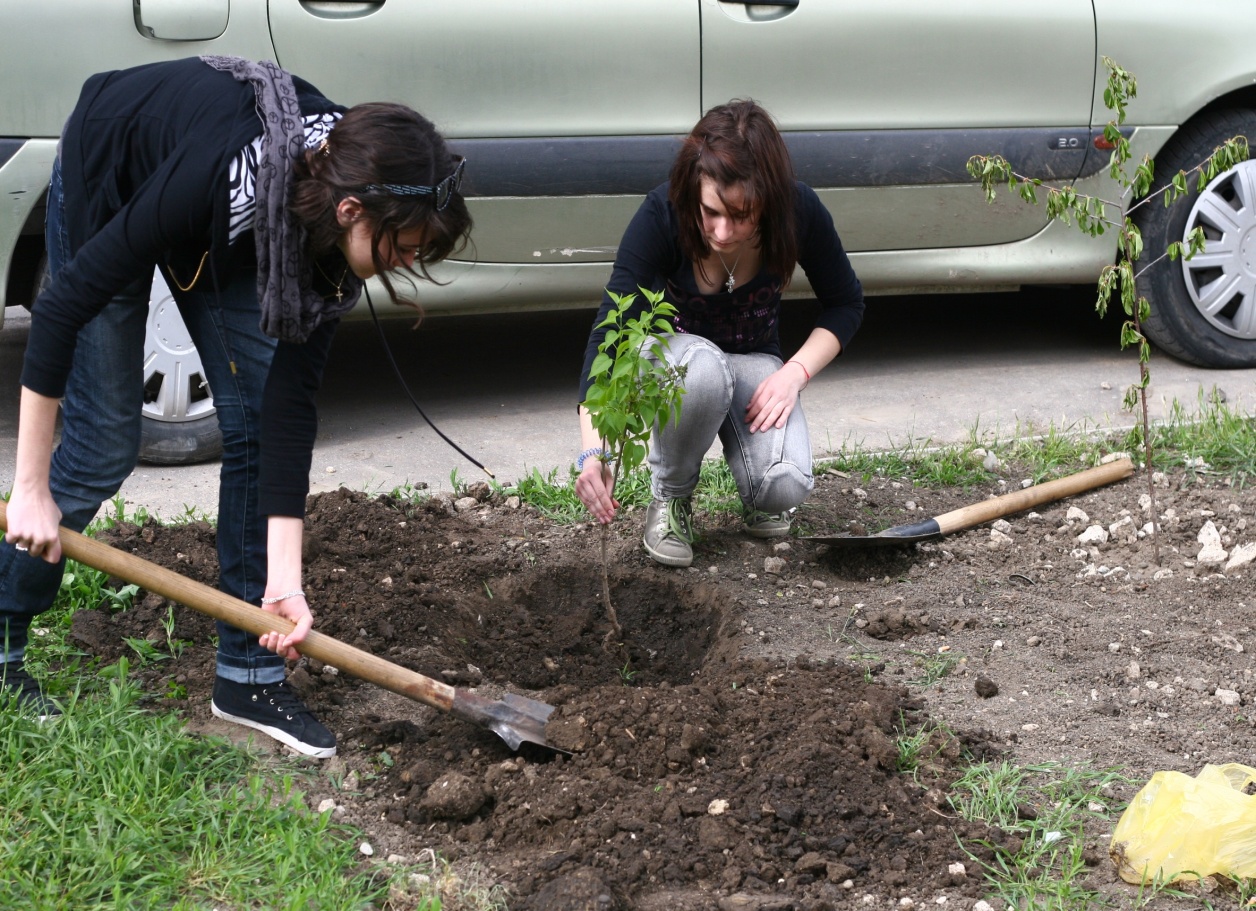 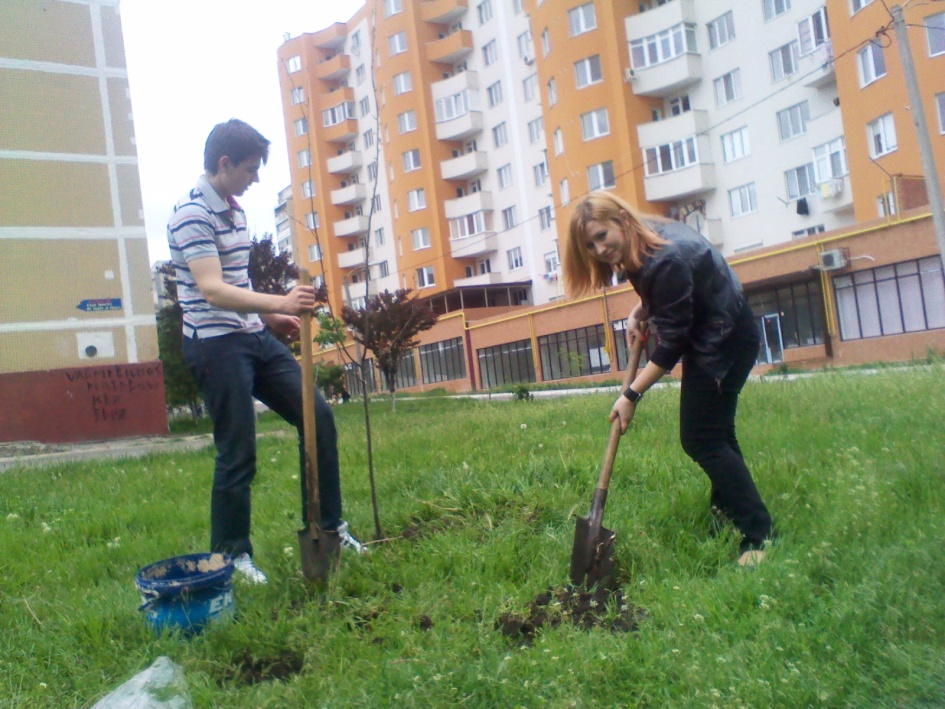 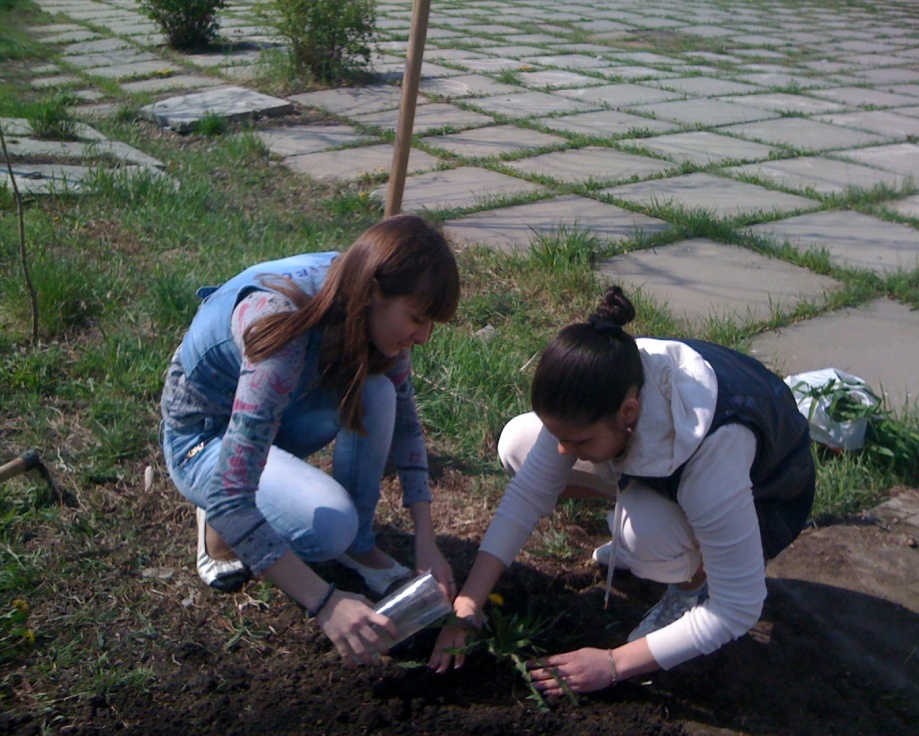 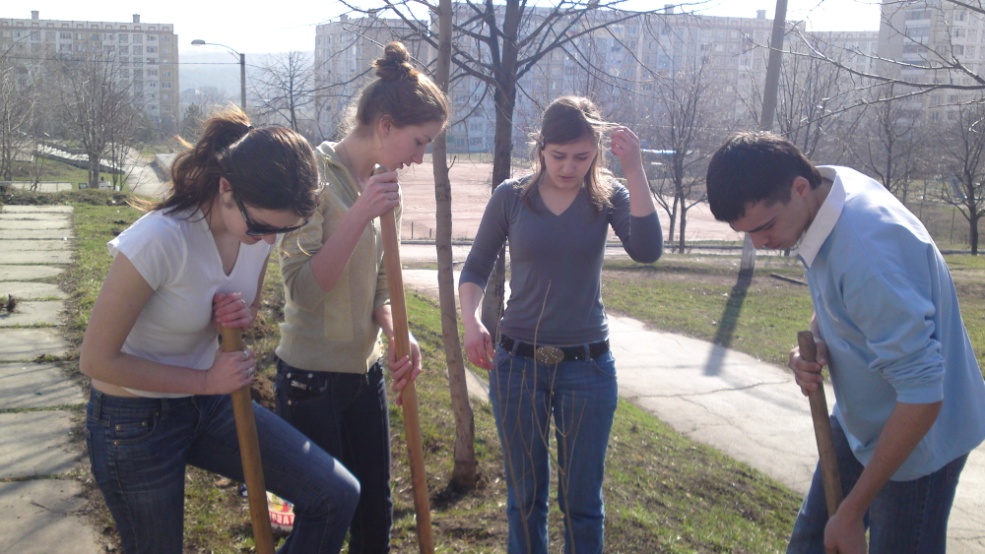 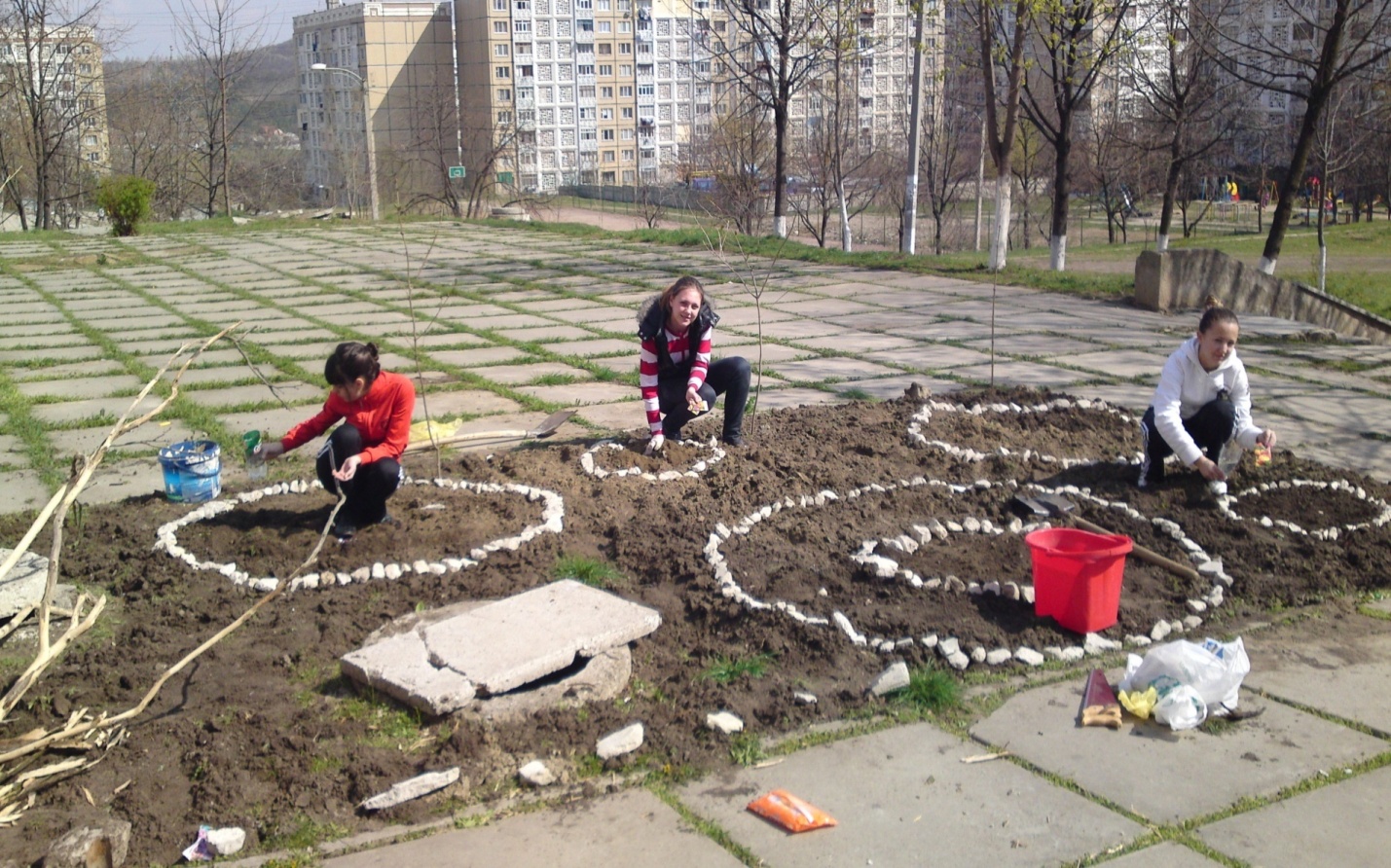 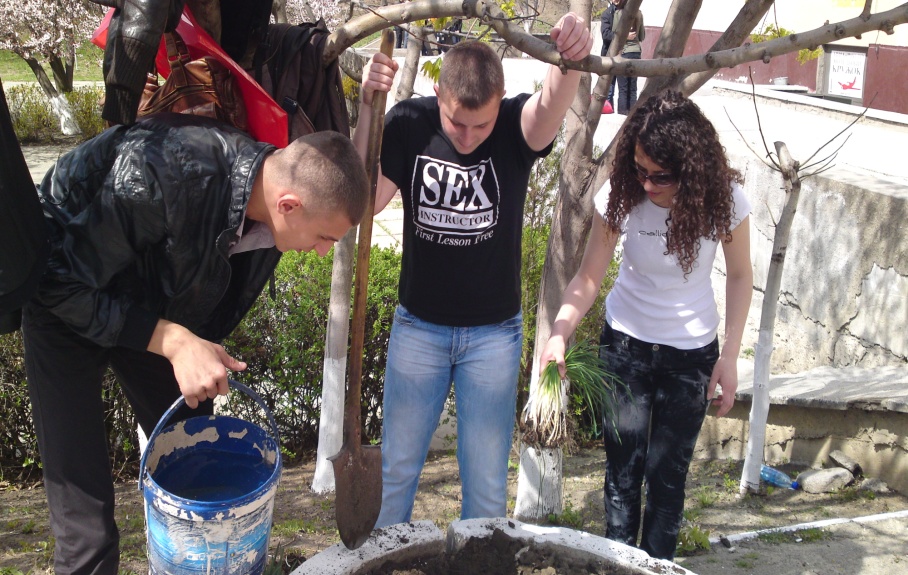 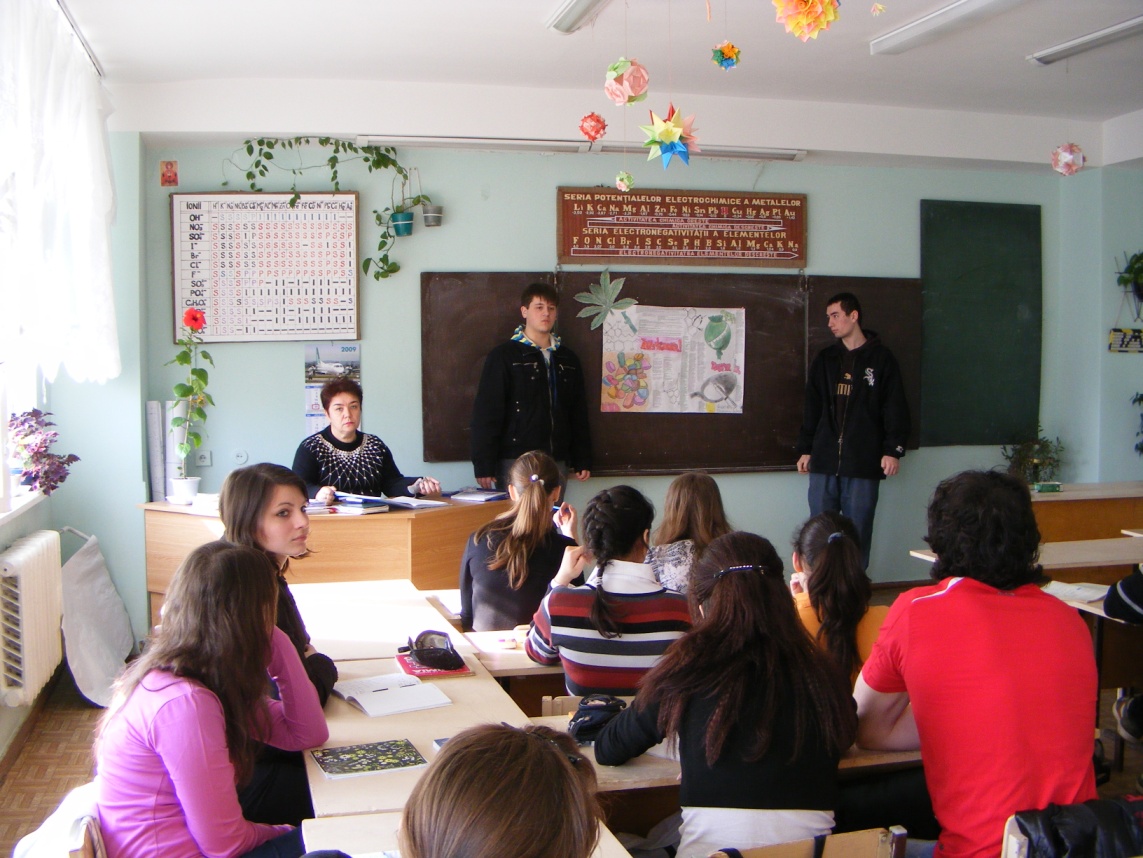 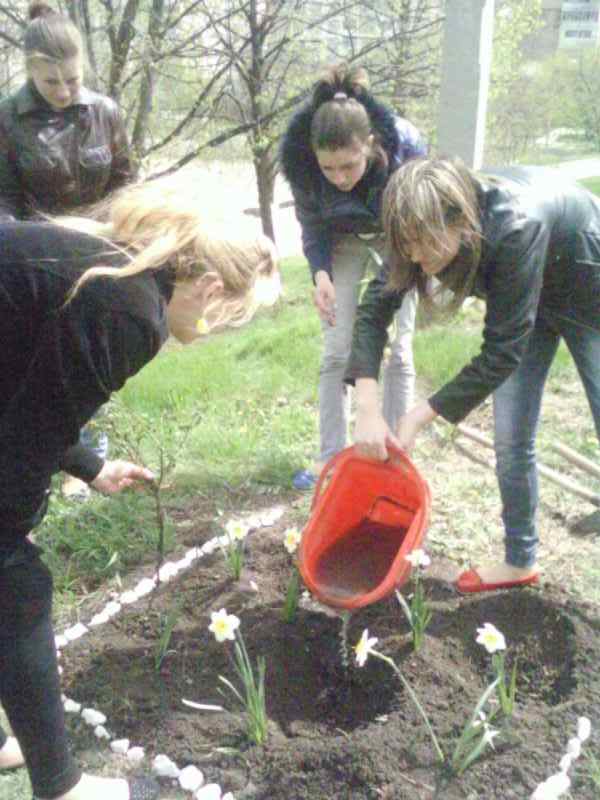 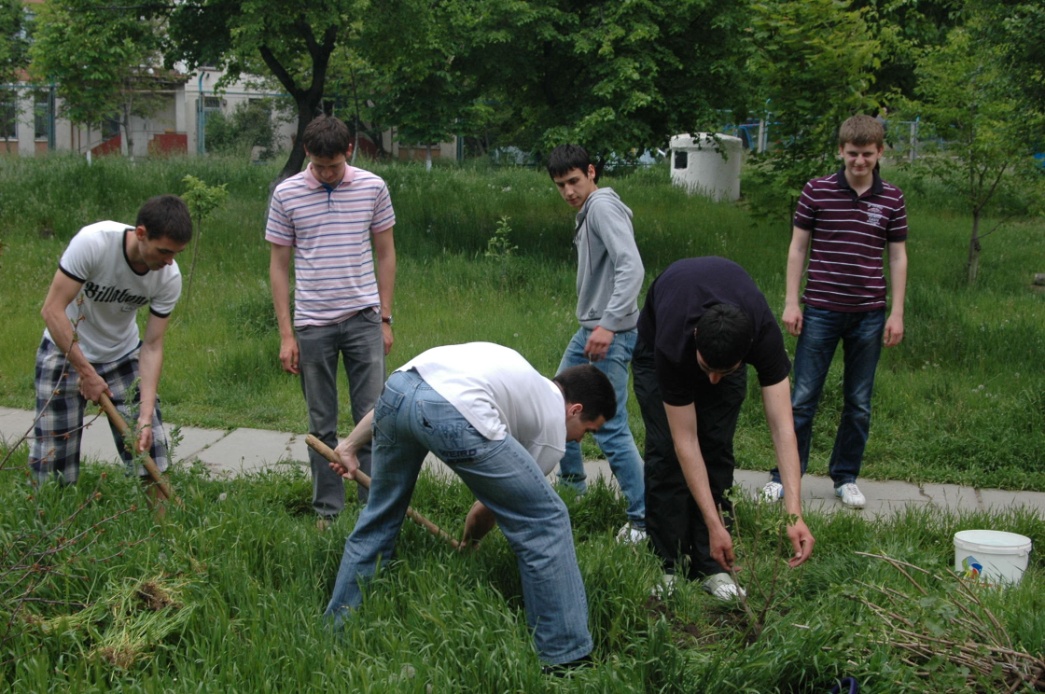 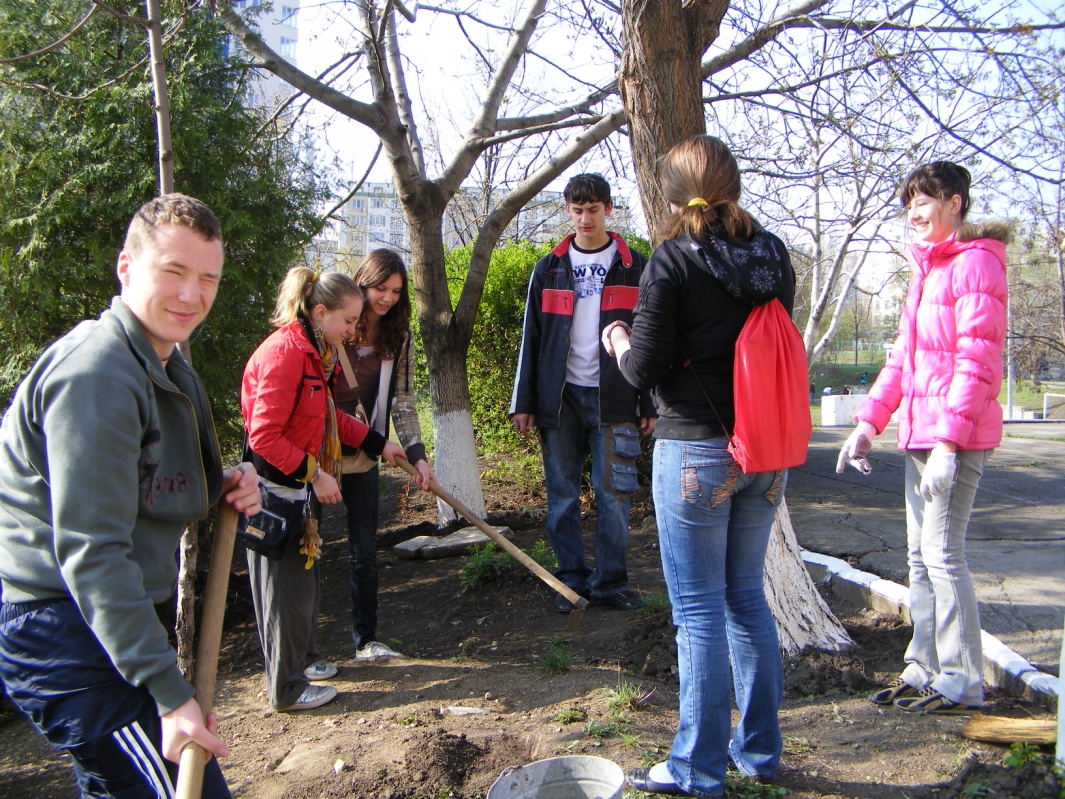 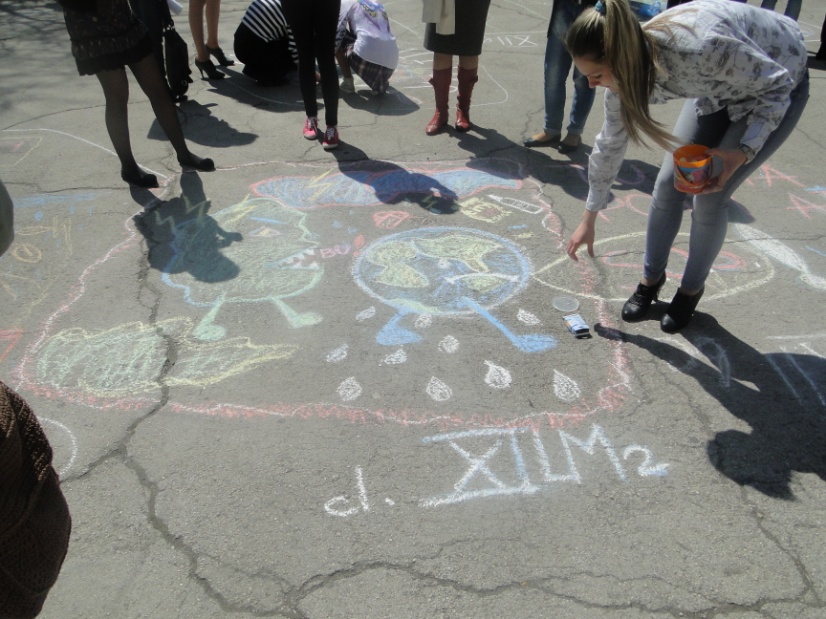 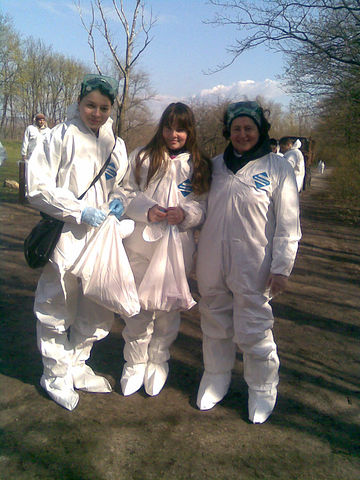 